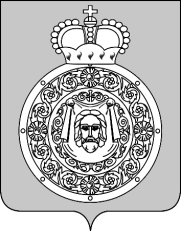 АдминистрацияВоскресенского муниципального районаМосковской областиП О С Т А Н О В Л Е Н И Е__________________№_________________О внесении изменений в постановление администрации Воскресенского муниципального района Московской области от 01.11.2018 № 775 «Об утверждении Порядка предоставления субсидий из бюджета Воскресенского муниципального района Московской области субъектам малого и среднего предпринимательства на реализацию мероприятия подпрограммы I «Развитие малого и среднего предпринимательства в Воскресенском муниципальном районе» муниципальной программы «Развитие предпринимательства в Воскресенском муниципальном районе на 2018-2022 годы»В соответствии со статьей 78 Бюджетного кодекса Российской Федерации, решением Совета депутатов Воскресенского муниципального района Московской области от 07.12.2018 № 754/81     «О бюджете Воскресенского муниципального района на 2019 год и на плановый период 2020 и 2021 годов» (с изменениями от 25.01.2019 №770/83, от 01.02.2019 № 778/84, от 08.02.2019 № 780/85,          от 29.03.2019 № 794/88, от 26.04.2019 № 803/90, от 16.05.2019 № 807/91, от 31.05.2019 № 809/92,     от 20.06.2019 № 816/93, от 26.07.2019 № 822/95, от 30.08.2019 №827/96), решением Совета депутатов Воскресенского муниципального района Московской области от 18.10.2019 № 38/4       «Об освобождении от исполнения обязанностей руководителя администрации Воскресенского муниципального района Московской области А.В. Болотникова и возложении временного исполнения обязанностей руководителя администрации Воскресенского муниципального района Московской области», в целях реализации мероприятия подпрограммы I «Развитие малого                      и среднего предпринимательства в Воскресенском муниципальном районе» муниципальной программы Воскресенского муниципального района Московской области «Развитие предпринимательства в Воскресенском муниципальном районе», утвержденной постановлением администрации Воскресенского муниципального района Московской области от 13.10.2017 № 673 (с изменениями от 13.02.2018 № 71, от 23.03.2018 № 185, от 30.03.2018 № 216, от 13.04.2018 № 255, от 09.06.2018 № 352, от 27.06.2018 № 370, от 03.08.2018 № 556, от 07.08.2018 № 559, от 17.10.2018 № 750, от 22.10.2018 № 754, от 12.11.2018 № 787, от 14.01.2019 № 14, от 01.02.2019 № 61,                       от 25.02.2019 № 105, от 22.03.2019 № 142, от 22.04.2019 № 206, от 24.05.2019 № 260, от 19.06.2019 № 292, от 09.07.2019 № 333, от 21.08.2019 № 395, от 01.10.2019 № 899), ПОСТАНОВЛЯЮ:1. Внести в постановление администрации Воскресенского муниципального района Московской области от 01.11.2018 № 775 «Об утверждении Порядка предоставления субсидий           из бюджета Воскресенского муниципального района Московской области субъектам малого                и среднего предпринимательства на реализацию мероприятия подпрограммы I «Развитие малого       и среднего предпринимательства в Воскресенском муниципальном районе» муниципальной программы «Развитие предпринимательства в Воскресенском муниципальном районе на 2018-2022 годы» (далее – Постановление) следующие изменения:1.1. Приложение 1 к Постановлению «Порядок предоставления субсидий из бюджета Воскресенского муниципального района Московской области субъектам малого и среднего предпринимательства на реализацию мероприятия подпрограммы I «Развитие малого и среднего предпринимательства в Воскресенском муниципальном районе» муниципальной программы «Развитие предпринимательства в Воскресенском муниципальном районе на 2018-2022 годы» изложить в редакции согласно Приложению 1 к настоящему постановлению;1.2. Приложение 2 к Постановлению «Состав Конкурсной комиссии по отбору субъектов малого и среднего предпринимательства Воскресенского муниципального района Московской области на право заключения договора о предоставлении субсидий из бюджета Воскресенского муниципального района Московской области» изложить в редакции согласно Приложению 2               к настоящему постановлению;2. Управлению развития отраслей экономики и инвестиций администрации Воскресенского муниципального района (Пупскова Н.А.):2.1. Организовать подготовку и проведение конкурса по отбору заявок в 2019 году на право заключения договора о предоставлении субсидий из бюджета Воскресенского муниципального района на финансовую поддержку субъектов малого и среднего предпринимательства;2.2. Подготовить извещение о проведении конкурсного отбора заявок в 2019 году на право заключения договора о предоставлении субсидий из бюджета Воскресенского муниципального района на финансовую поддержку субъектов малого и среднего предпринимательства и разместить на официальном сайте Воскресенского муниципального района.3. Опубликовать настоящее постановление в Воскресенской районной газете «Наше слово»      и разместить на официальном сайте Воскресенского муниципального района. 4. Контроль за исполнением настоящего постановления возложить на заместителя руководителя администрации Воскресенского муниципального района Баранова А.Е.И. о. руководителя администрацииВоскресенского муниципального района                                                                              А.В. МалкинПриложение 1Утвержденпостановлением администрации Воскресенского муниципального района Московской областиот _____________ №__________ПОРЯДОКпредоставления субсидий из бюджета Воскресенского муниципального района Московской области субъектам малого и среднего предпринимательства на реализацию мероприятий подпрограммы I «Развитие малого и среднего предпринимательства                  в Воскресенском муниципальном районе» муниципальной программы «Развитие предпринимательства в Воскресенском муниципальном районе»I. Общие положения 1. Порядок предоставления субсидий из бюджета Воскресенского муниципального района Московской области субъектам малого и среднего предпринимательства на реализацию мероприятий подпрограммы I «Развитие малого и среднего предпринимательства в Воскресенском муниципальном районе» муниципальной программы «Развитие предпринимательства                              в Воскресенском муниципальном районе», утвержденную постановлением администрации Воскресенского муниципального района Московской области от 13.10.2017 № 673 (с изменениями) (далее – Порядок), разработан в соответствии с Административным регламентом предоставления муниципальной услуги «Предоставление финансовой поддержки (субсидий) субъектам малого и среднего предпринимательства в рамках подпрограммы I «Развитие малого и среднего предпринимательства в Воскресенском муниципальном районе» муниципальной программы «Развитие предпринимательства в Воскресенском муниципальном районе», утвержденный постановлением администрации Воскресенского муниципального района Московской области от 01.03.2019 № 123 (далее – Регламент) и определяет цели, условия, правила и порядок предоставления субсидий, правила и порядок рассмотрения заявлений на предоставление субсидий, порядок и сроки представления отчетности об использовании субсидий.2. Субсидия из бюджета Воскресенского муниципального района Московской области направляется на реализацию мероприятия п. 1.1 «Частичная компенсация субъектам малого                  и среднего предпринимательства затрат, связанных с приобретением оборудования в целях создания и (или) развития либо модернизации производства товаров (работ, услуг)» (далее – Мероприятие) подпрограммы I «Развитие малого и среднего предпринимательства в Воскресенском муниципальном районе» муниципальной программы «Развитие предпринимательства в Воскресенском муниципальном районе» (далее – Программа). 3. Целью предоставления субсидии является возмещение затрат, произведенных не ранее         1 января года объявления конкурсного отбора на предоставление субсидии, связанных с: - приобретением оборудования, устройств, механизмов, станков, приборов, аппаратов, агрегатов, установок, машин, спецтехники, относящейся ко второй и выше амортизационным группам Классификации основных средств, включаемых в амортизационные группы,  утвержденной постановлением Правительства Российской Федерации от 01.01.2002                                № 1 «О Классификации основных средств, включаемых в амортизационные группы», в целях создания и (или) развития либо модернизации производства товаров (работ, услуг) (далее – Оборудование);- монтажом Оборудования (если затраты на монтаж предусмотрены договором (контрактом) на приобретение Оборудования).4. Главным распорядителем средств бюджета Воскресенского муниципального района Московской области, осуществляющим предоставление субсидий юридическим лицам                            и индивидуальным предпринимателям (далее – субъекты МСП), является МУ «Администрация Воскресенского муниципального района Московской области» (далее – Администрация).5. Предоставление субсидии осуществляется администрацией Воскресенского муниципального района Московской области по результатам конкурсного отбора на основании заявления субъекта МСП на предоставление финансовой субсидии по форме, утвержденной настоящим Порядком, в пределах бюджетных ассигнований, предусмотренных решением Совета депутатов Воскресенского муниципального района Московской области о бюджете Воскресенского муниципального района на текущий финансовый год и плановый период, и утвержденных                     в установленном порядке лимитов бюджетных обязательств на реализацию мероприятий Программы.6. Субсидия предоставляется субъектам МСП, зарегистрированным в установленном порядке на территории Воскресенского муниципального района Московской области, относящимся                   к категории субъектов малого и среднего предпринимательства, в соответствии с Федеральным законом от 24.07.2007  № 209-ФЗ "О развитии малого и среднего предпринимательства                             в Российской Федерации" по итогам конкурсного отбора на право получения субсидии, на основании заключенного договора о предоставлении субсидии, при соблюдении требований настоящего Порядка.II. Критерии отбора и требования для предоставления субсидии субъектам малого                и среднего предпринимательства7. В рамках Мероприятия компенсируются фактически произведенные затраты субъектов МСП по приобретению Оборудования, дата изготовления (выпуска) которого не более 5 (пяти) лет на дату подачи заявления на получение субсидии, в целях создания и (или) развития либо модернизации производства товаров (работ, услуг), в том числе на его монтаж (если затраты               на монтаж предусмотрены соответствующим договором на приобретение оборудования). 8. Для участия в конкурсном отборе на предоставление субсидии субъекты МСП должны соответствовать указанным ниже критериям:- регистрация в качестве юридического лица или индивидуального предпринимателя                на территории Воскресенского муниципального района Московской области в установленном законодательством Российской Федерации порядке и отнесение к категории субъектов малого             и среднего предпринимательства в соответствии с Федеральным законом от 24.07.2007 № 209-ФЗ «О развитии малого и среднего предпринимательства в Российской Федерации»;- осуществление на территории Воскресенского муниципального района Московской области деятельности в сфере производства товаров (работ, услуг) по видам деятельности, включенным в разделы A, B, C, D, E, F, код 45 раздела G, разделы H, I, J, коды 71 и 75 раздела               M, разделы P, Q, R, коды 95 и 96 раздела S Общероссийского классификатора видов экономической деятельности (ОК 029-2014 (КДЕС ред. 2)).Первоочередному предоставлению субсидий подлежат заявки субъектов МСП, виды экономической деятельности которых определены как приоритетные виды деятельности. К приоритетным видам деятельности (в соответствии с общероссийским классификатором видов экономической деятельности (ОК 029-2014 (КДЕС Ред.2) относятся:- раздел А. Сельское, лесное хозяйство, охота, рыболовство и рыбоводство.- раздел С. Обрабатывающие производства.- раздел Q. Деятельность в области здравоохранение и социальных услуг.В соответствии с Федеральным законом № 209-ФЗ (в ред. от 03.08.2018) «О развитии малого и среднего предпринимательства в Российской Федерации», Постановлением Правительства РФ «Об общих требованиях к нормативным правовым актам, муниципальным правовым актам, регулирующим предоставление субсидий юридическим лицам (за исключением субсидий государственным (муниципальным) учреждениям), индивидуальным предпринимателям, а также физическим лицам - производителям товаров, работ, услуг» от 06.09.2016 № 887 (с изменениями), для участия в конкурсном отборе на предоставление субсидии субъекты МСП должны соответствовать указанным ниже требованиям (на дату подачи заявления на получение субсидии):- субъект МСП не осуществляет производство и реализацию подакцизных товаров, а также добычу и реализацию полезных ископаемых, за исключением общераспространенных полезных ископаемых; - субъект МСП не является кредитной организацией, страховой организацией, инвестиционным фондом, негосударственным пенсионным фондом, профессиональным участником рынка ценных бумаг, ломбардом; -  субъект МСП не относится к участникам соглашений о разделе продукции;-  субъект МСП не осуществляет предпринимательскую деятельность в сфере игорного бизнеса;-  субъект МСП не относится к нерезидентам Российской Федерации, за исключением случаев, предусмотренных международными договорами Российской Федерации (в порядке, установленном законодательством Российской Федерации о валютном регулировании и валютном контроле);- отсутствие задолженности по налогам, сборам и иным обязательным платежам в бюджеты бюджетной системы Российской Федерации, срок исполнения по которым наступил в соответствии с законодательством Российской Федерации; - отсутствие просроченной задолженности по возврату в бюджет Воскресенского муниципального района Московской области субсидий, бюджетных инвестиций и иной просроченной задолженности перед бюджетом Воскресенского муниципального района Московской области;  - отсутствие процедуры реорганизации, ликвидации или банкротства и ограничения                  на ведение хозяйственной деятельности; - деятельность субъекта МСП не приостановлена в порядке, предусмотренном законодательством Российской Федерации;- субъект МСП не является иностранным юридическим лицом, а также российским юридическим лицом, в уставном (складочном) капитале которого доля участия иностранных юридических лиц, местом регистрации которых является государство или территория, включенные   в утверждаемый Министерством финансов Российской Федерации перечень государств                           и территорий, представляющих льготный налоговый режим налогообложения и (или)                             не предусматривающих раскрытия и предоставления информации при проведении финансовых операций (офшорные зоны) в отношении таких юридических лиц,  в совокупности  превышает          50 процентов;- размер среднемесячной заработной платы работников субъекта МСП составляет не менее величины минимальной заработной платы на территории Московской области, устанавливаемой    на основании трехстороннего соглашения между Правительством Московской области, Московским областным объединением организаций профсоюзов и объединениями работодателей Московской области, на дату подачи заявления;- приобретенное оборудование не предназначено для осуществления оптовой и розничной торговой деятельности субъектами МСП;- представление полного пакет документов в соответствии с требованиями Порядка, в сроки, предусмотренные извещением о проведении конкурсного отбора;- ранее в отношении заявителя не было принято решение об оказании аналогичной поддержки из бюджета Воскресенского муниципального района (поддержки, условия оказания которой совпадают, включая форму, вид поддержки и цели ее оказания) и сроки ее оказания не истекли;-  субъект МСП не допускал нарушений порядка и условий оказанной ранее государственной поддержки, в том числе не обеспечившим целевого использования средств такой поддержки,                в случае, если с момента совершения указанного нарушения прошло менее чем три года.Субъекты малого и среднего предпринимательства (далее – Заявители) - получатели субсидии определяются в соответствии с критериями отбора и требованиями, установленными настоящим Порядком.III. Порядок проведения конкурсных отборов9. Конкурсный отбор состоит из следующих этапов:- извещение об объявлении конкурсного отбора; - прием и регистрация заявлений на предоставление субсидии от субъектов МСП по форме (согласно приложению 1) и пакета документов в соответствии с перечнем документов (в соответствии с Приложениями 2 и 3), утвержденных настоящим Порядком (далее – Заявка) осуществляется отделом промышленности, предпринимательства и инвестиций Администрации (далее – структурное подразделение);  - рассмотрение Заявок конкурсной комиссией администрации Воскресенского муниципального района по предоставлению финансовой поддержки субъектам МСП (далее – Конкурсная комиссия);- принятие решения Конкурсной комиссией о предоставлении или отказе в предоставлении Заявителю субсидии и направление соответствующего уведомления по форме согласно Приложениям 5, 7;- утверждение протокола решения Конкурсной комиссии о распределении субсидии между победителями конкурсного отбора.10. Администрация размещает на официальном сайте Воскресенского муниципального района Московской области в сети интернет по адресу: http://www.vmr-mo.ru в разделе «Малое и среднее предпринимательство» извещение о проведении конкурсного отбора.Сроки начала и окончания приема Заявок указываются в извещении. Срок приема документов составляет не менее 20 (двадцати) календарных дней.Для получения субсидии субъекты малого и среднего предпринимательства,  осуществляющие деятельность на территории Воскресенского муниципального района Московской области и претендующие на получение субсидии (далее – Заявители):- авторизуются в региональной государственной информационной системы «Единый портал государственных и муниципальных услуг (функций)» (далее – РПГУ) посредством подтвержденной учетной записи в Единой системе идентификации и аутентификации (далее – ЕСИА);- заполняют заявление с использованием специальной интерактивной формы в электронном виде. При авторизации в ЕСИА, заявление считается подписанным простой электронной подписью;- подают Заявление в сроки, указанные в извещении о проведении конкурсного отбора.Заявитель уведомляется о получении структурным подразделением Администрации Заявки посредством изменения статуса заявления в Личном кабинете Заявителя на РПГУ.Заявитель уведомляется о ходе рассмотрения Заявки, в том числе готовности результата рассмотрения Заявки на предоставление финансовой поддержки в Личном кабинете Заявителя на РПГУ.Субъект МСП не вправе представлять более одной Заявки по мероприятию. В случае обнаружения недостатков в оформлении Заявки при ее предоставлении, структурное подразделение возвращает Заявку Заявителю для доработки. Заявитель вправе повторно предоставить Заявку после устранения недостатков в установленные извещением о проведении конкурсного отбора сроки.В случае выявления недостоверных сведений, представленных в Заявке, субъекты МСП, претендующие на предоставление субсидии, отстраняются от участия в мероприятиях конкурсного отбора на любом этапе.Заявка подается лично руководителем Заявителя либо его представителем по доверенности.Порядок подачи Заявки устанавливается настоящим Порядком.Структурное подразделение Администрации обеспечивает прием и регистрацию Заявок.Заявка о предоставлении субсидии, поданная в электронной форме посредством РПГУ до 16-00 рабочего дня, регистрируется в структурном подразделении в день ее подачи. Заявка, поданная посредством РПГУ после 16-00 рабочего дня либо в нерабочий день, регистрируется в структурном подразделении на следующий рабочий день.Основания для отказа в приеме и регистрации Заявки устанавливаются настоящим Порядком.Отказ в приеме и регистрации документов не препятствует повторному обращению Заявителя в администрацию за предоставлением субсидии до даты окончания приема Заявок, установленной извещением о проведении конкурсного отбора.В срок не более 15 дней со дня регистрации Заявки структурное подразделение Администрации, ответственное за работу с Заявками совместно с правовым и финансовым управлениями Администрации, рассматривают ее на предмет соответствия форме Заявления и Перечню документов, утвержденных настоящим Порядком.Структурное подразделение проводит проверку достоверности сведений, содержащихся в Заявке, любым незапрещенным законодательством Российской Федерации способом.Представители Администрации осуществляют выезд на место ведения хозяйственной деятельности Заявителя с целью подтверждения сведений и документов, содержащихся в составе Заявки и получения оригинала банковской выписки по счету Заявителя, подтверждающей осуществление затрат.Выезд осуществляется не позднее даты окончания рассмотрения Заявок структурным подразделением.По результатам рассмотрения Заявки структурным подразделением принимается решение о допуске или отказе в допуске Заявки на рассмотрение Конкурсной комиссией. Критериями для принятия решения о допуске являются:- соответствие Заявителя требованиям и условиям, установленным Порядком;- соответствие Заявки форме Заявления и перечню документов, утвержденных Порядком;- отсутствие нечитаемых исправлений в предоставленных документах;- соответствие произведенных затрат требованиям, установленным настоящим Порядком;- достоверность сведений, содержащихся в Заявке.Структурное подразделение направляет заключение о допуске или отказе в допуске Заявки на рассмотрение Конкурсной комиссией в течение не более 2-х календарных дней со дня его составления, но не более 15 дней со дня регистрации Заявки структурным подразделением.Конкурсная комиссия рассматривает и проверяет Заявки.Отзыв Заявки Заявителем возможен до ее рассмотрения Конкурсной комиссией на основании его письменного обращения.В течение 10 дней со дня окончания приема Заявок в Администрацию Конкурсная комиссия рассматривает ее на предмет соответствия требованиям настоящего Порядка и принимает решение о предоставлении или отказе в предоставлении субсидии.11. Основаниями для отказа в допуске Заявки к рассмотрению Конкурсной комиссией, а в дальнейшем – для отказа в предоставлении субсидии, являются: -  несоответствие субъекта МСП критериям и требованиям, установленным Порядком;- несоответствие произведенных субъектом МСП затрат требованиям, установленным Порядком;- непредставление (представление не в полном объеме) документов, установленных Перечнем; - несоответствие представленных документов требованиям, установленным Перечнем; - наличие нечитаемых исправлений в представленных документах;- недостоверность представленной субъектом МСП информации.IV. Условия и порядок предоставления субсидии12. Субсидирование затрат субъектам МСП производится с соблюдением следующих условий:- размер субсидии не превышает лимиты бюджетных ассигнований, предусмотренных                    на конкретное мероприятие Программы;- средства субсидии направляются на возмещение (компенсацию) произведенных затрат субъекта МСП.Размер субсидии рассчитывается по формуле: сумма произведенных затрат х 50 %;В случае, если количество Заявителей, по которым Конкурсной комиссией принято положительное решение о предоставлении субсидии превышает объем финансирования, предусмотренный соответствующим мероприятием Программы, то принимается решение о пропорциональном снижении размера возмещения затрат.13. Субсидии субъектам МСП на реализацию мероприятий Программы предоставляются      на компенсацию фактически произведенных затрат в текущем финансовом году на основании решения Конкурсной комиссии и по факту заключения договора по результатам конкурсного отбора Заявок.В течение трех рабочих дней после подписания протокола о предоставлении субсидий Администрация направляет Заявителям уведомления (приложение 5 или 7) и проекты договоров                     о предоставлении субсидии (далее – Договор) по форме согласно Приложению 4. Форма договора и порядок его заключения между Администрацией и субъектом МСП определяются в соответствии с настоящим Порядком.В течение двух рабочих дней с момента получения уведомления о предоставлении субсидии и проекта договора Заявитель представляет в Администрацию подписанный Договор на бумажном носителе. В случае отсутствия подтверждения Заявителя о готовности заключить Договор в указанные выше сроки или неявки Заявителя в установленное время и место Администрация вправе отказать Заявителю в заключении Договора и предоставлении субсидии.Структурное подразделение передает в отдел финансового обеспечения Администрации следующие документы, служащие основанием для предоставления субсидии:- протокол Конкурсной комиссии, утвержденный постановлением Администрации;- договор о предоставлении субсидии с расчетом размера субсидии;Отдел финансового обеспечения Администрации в течение трех рабочих дней проверяет поступившие документы на соответствие: - объема субсидии субъектам МСП, исходя из предусмотренного Программой объема бюджетных ассигнований на предоставление субсидии, решению Совета депутатов Воскресенского муниципального района Московской области о бюджете Воскресенского муниципального района на текущий финансовый год и плановый период (с учетом внесенных изменений);-  объема субсидии по субъектам МСП решению Конкурсной комиссии;- объема субсидии субъектам МСП доведенным в установленном порядке лимитам бюджетных обязательств в соответствии со сводной бюджетной росписью бюджета Воскресенского муниципального района на реализацию мероприятий Программы.Субсидии перечисляются с лицевого счета главного распорядителя средств бюджета Воскресенского муниципального района – МУ «Администрация Воскресенского муниципального района Московской области» на расчетный счет Заявителя, указанный в Договоре. Для перечисления субсидии отдел финансового обеспечения Администрации направляет        в отдел организации и исполнения местного бюджета финансового управления Администрации следующие документы:- протокол Конкурсной комиссии, утвержденный постановлением Администрации;- договор о предоставлении субсидии из бюджета Воскресенского муниципального района;- платежный документ для осуществления безналичных расчетов.В течение двух рабочих дней отдел организации и исполнения местного бюджета финансового управления Администрации проверяет полученные документы и перечисляет субсидию на расчетный счет Заявителя не позднее десятого рабочего дня после принятия Конкурсной комиссией решения о выделении субсидии. V. Порядок работы Конкурсной комиссии14. Структурное подразделение: - определяет дату и организует проведение заседания Конкурсной комиссии в срок не более двадцати рабочих дней со дня окончания приема Заявок.- организует работу Конкурсной комиссии и ведение протокола заседания. Состав Конкурсной комиссии утверждается постановлением администрации Воскресенского муниципального района Московской области.Задачей Конкурсной комиссии является обеспечение объективности при рассмотрении             и определении на соответствие условиям конкурсного отбора Заявок от субъектов МСП.Конкурсная комиссия состоит из Председателя, заместителя Председателя, членов Конкурсной комиссии, секретаря Конкурсной комиссии. В случае отсутствия секретаря                         на заседании Конкурсной комиссии функции секретаря Конкурсной комиссии выполняет любой член Конкурсной комиссии, уполномоченный на выполнение таких функций Председателем Конкурсной комиссии.Заседание Конкурсной комиссии открывает и ведет Председатель, а в его отсутствие – заместитель Председателя Конкурсной комиссии.Председатель Конкурсной комиссии:- руководит деятельностью Конкурсной комиссии и обеспечивает выполнение настоящего Порядка;- объявляет заседание правомочным или выносит решение о его переносе из-за отсутствия необходимого количества членов Конкурсной комиссии;-   открывает и ведет заседание Конкурсной комиссии, объявляет перерывы;-   определяет порядок рассмотрения обсуждаемых вопросов;-   подписывает Протокол заседания Конкурсной комиссии;-   объявляет победителей конкурсного отбора;- осуществляет иные действия в соответствии с законодательством Российской Федерации    и настоящим Порядком. Заседания Конкурсной комиссии могут проводиться только в очной форме. Делегирование права голоса не допускается.После открытия заседания Конкурсной комиссии председательствующий объявляет состав Конкурсной комиссии и сообщает о наличии кворума.Кворумом для принятия решения Конкурсной комиссией является присутствие не менее       50 (пятидесяти) процентов ее состава, включая Председателя. Решение принимается простым большинством голосов.Председательствующий оглашает повестку дня и уточняет готовность вопросов повестки        к рассмотрению (информирует о готовности секретарь Конкурсной комиссии).Секретарь Конкурсной комиссии:- осуществляет подготовку заседаний Конкурсной комиссии, информирует членов Конкурсной комиссии по всем вопросам, относящимся к их функциям, в том числе извещает лиц, принимающих участие в работе Конкурсной комиссии, о времени и месте проведения заседаний Конкурсной комиссии, не менее чем за два рабочих дня до их начала и обеспечивает членов Конкурсной комиссии необходимыми материалами;-  оформляет Протокол заседания Конкурсной комиссии;- осуществляет иные функции организационно-технического характера по поручению Председателя Конкурсной комиссии.15. По результатам рассмотрения Заявок Конкурсная комиссия:-  определяет субъекты МСП, прошедшие конкурсный отбор;-   принимает решение о предоставлении субсидий/об отказе в предоставлении субсидий.Заявителю направляется уведомление по установленной форме согласно Приложению 5 или Приложению 7 к настоящему Порядку. В случае превышения потребностей Заявителей, подавших Заявки на предоставление субсидий, допущенных на рассмотрение Конкурсной комиссией, над лимитами бюджетных ассигнований, предусмотренными решением Совета депутатов Воскресенского муниципального района о бюджете на текущий финансовый год и утвержденными в установленном порядке лимитами бюджетных обязательств, предусмотренными на Мероприятие подпрограммы                         I муниципальной программы «Развитие предпринимательства в Воскресенском муниципальном районе», Конкурсной комиссией принимается решение о пропорциональном снижении размера возмещения затрат.Решения Конкурсной комиссии оформляются протоколом, которые подписываются присутствующими на заседании членами Конкурсной комиссии. Протоколы утверждаются постановлениями Администрации.В адрес субъектов МСП, которые признаны не прошедшими конкурсный отбор, Администрация направляет соответствующую информацию в течение 2 (двух) рабочих дней со дня принятия отрицательного заключения (приложение 7).VI. Требования к отчетности и требования об осуществлении контроля за соблюдением условий, целей и порядка предоставления субсидии и ответственность за их нарушения16. Предоставление субсидий осуществляется на основании Договора. В Договоре устанавливаются показатели результативности, сроки предоставления субсидии и периодичность предоставления отчетности о выполнении показателей результативности в Администрацию. Получатели субсидии несут ответственность в соответствии с законодательством Российской Федерации за достоверность сведений, представляемых в Администрацию, а также        за целевое использование бюджетных средств Воскресенского муниципального района.17.  Администрацией осуществляется контроль за:- выполнением получателями субсидии условий ее предоставления, установленных Порядком;- выполнением получателями субсидии обязательств по Договору.В случае невыполнения обязательств по Договору субсидия подлежит возврату в бюджет Воскресенского муниципального района Московской области в порядке, установленном Договором. Обязательная проверка соблюдения получателем субсидии условий, целей и порядка предоставления субсидии осуществляется Администрацией и органом государственного (муниципального) финансового контроля. 18. Предоставление субсидии приостанавливается в случае: - непредоставления получателями субсидии документов, установленных Порядком                     и Договором;- выявления факта недостоверности сведений, содержащихся в представленных                         для получения субсидии документах, установленных Порядком, или документах, установленных Договором;-  объявления о несостоятельности (банкротстве) или ликвидации получателя субсидии. При наличии вышеуказанных оснований, Администрация приостанавливает предоставление субсидии и в течение пяти календарных дней направляет получателю субсидии акт о нарушении условий предоставления субсидии (далее – акт), в котором указываются выявленные нарушения        и сроки их устранения.В случае неустранения нарушений в сроки, указанные в акте, Администрация принимает решение о возврате в бюджет Воскресенского муниципального района Московской области предоставленной субсидии (части субсидии), оформленное в виде требования о возврате субсидии (части субсидии), содержащего сумму, сроки, код бюджетной классификации Российской Федерации, по которому должен быть осуществлен возврат субсидии (части субсидии), реквизиты банковского счета, на который должны быть перечислены средства (далее – требование), согласно Приложению 6 к настоящему Порядку.В течение пяти календарных дней с даты подписания требование о возврате направляется получателю субсидии.В случае неисполнения получателем субсидии требования о возврате Администрация производит ее взыскание в порядке, установленном законодательством Российской Федерации.В случае устранения нарушений, указанных в акте, в установленные сроки Администрация в течение пяти календарных дней возобновляет предоставление субсидии.Субсидия подлежит возврату в бюджет Воскресенского муниципального района Московской области в сроки и порядке, установленные в Договоре, в случаях:- нарушения получателем субсидии целей и условий ее предоставления;- недостижения показателей результативности предоставления субсидии.Приложение 2Утвержденпостановлением администрацииВоскресенского муниципального района Московской областиот _______________ № _____________Состав Конкурсной комиссии по отбору субъектов малого и среднего предпринимательства Воскресенского муниципального района Московской области на право заключения договора                             о предоставлении субсидий из бюджета Воскресенского муниципального района    Московской областиПриложение 1к Порядку В администрацию Воскресенского муниципального района Московской областиЗаявление на предоставление финансовой поддержки (субсидии)Мероприятие «Частичная компенсация субъектам малого и среднего предпринимательства затрат, связанных с приобретением оборудования в целях создания и (или) развития либо модернизации производства товаров (работ, услуг)»Раздел I. Сведения о заявителе Раздел II. Расчет размера субсидии Раздел III. Гарантии 1. Заявитель сообщает о намерении участвовать в конкурсном отборе на получении субсидии на условиях, установленных законодательством Российской Федерации и законодательством Московской области и подтверждает соответствие критериям и требованиям, установленным Федеральным законом от 24.07.2014 № 209-ФЗ «О развитии малого и среднего предпринимательства в Российской Федерации» и мероприятиям муниципальной программы «Развитие предпринимательства в Воскресенском муниципальном районе».2. Заявитель дает свое согласие на осуществление главным распорядителем (распорядителем) бюджетных средств администрации Воскресенского муниципального района и органами муниципального финансового контроля проверок (обследований), в том числе выездных, документов и (или) сведений, представленных для получения субсидии, и запрос информации, уточняющей представленные в заявке сведения, в том числе у юридических и физических лиц, упомянутых в заявке. Приложение 2к Порядку ПЕРЕЧЕНЬ ДОКУМЕНТОВ, ПРЕДСТАВЛЯЕМЫХ ЗАЯВИТЕЛЕМ ДЛЯ ПОЛУЧЕНИЯСУБСИДИИЗаявитель предоставляет документы, подтверждающие осуществление затрат.Приложение 3 
к Порядку ФормаИнформация о заявителе   1.  Виды деятельности, осуществляемые заявителем. * выручка указывается без НДС, акцизов и иных обязательных платежей. Коды ОКПД и расшифровка: ____________________________________________________________________________________________________________________________________В случае если выручка выше предельных значений для отнесения к категории субъектов малого и среднего предпринимательства, то заявитель предоставляет соответствующие данные за два предшествующих года. 1.1. Заполняется по мероприятию, связанному с субсидированием затрат 
на приобретение оборудования. 2. Информация о налоговых отчислениях за год, предшествующий году получения субсидии, тыс. руб.3. Заработная плата Размер среднемесячной заработной платы работников по состоянию на 
«___» _________201__г. (первое число месяца подачи Заявления) ________________ (__________________________________________) рублей. По состоянию на «___» _________201__г. (первое число месяца подачи Заявления) задолженность по выплате заработной платы работникам отсутствует. 4. Заявитель обязуется выполнить следующие показатели деятельности по итогам реализации предпринимательского проекта, по которому предоставляется субсидия на компенсацию произведенных расходов.5. Краткая информация о деятельности Заявителя.5.1. Краткое описание деятельности субъекта МСП, в том числе:- основные направления деятельности _____________________________________________;- основные характеристики производимой продукции (выполняемых работ, оказываемых услуг) ______________________________________________________________________________;- основные результаты и достижения организации за предшествующее время ____________;5.2. География поставок, оказания услуг, выполнения работ организации _____________________________________________________________________________________5.3. Описание проекта.5.3.1.Стоимость проекта _________________________________________________________5.3.2. Цель проекта ______________________________________________________________5.3.3. Срок реализации проекта ___________________________________________________5.3.4. Основной результат успешной реализации проекта______________________________	Приложение к информации о ЗаявителеФорма 1СПРАВКА________________________________________________________________________(полное наименование юридического лица / ФИО индивидуального предпринимателя)Данные предоставляются за 201 ___г. (предшествующий календарный год году предоставления субсидии).Форма 2   СПРАВКА________________________________________________________________________(полное наименование юридического лица / ФИО индивидуального предпринимателя)Данные предоставляются за 201 ___г. (предшествующий календарный год году предоставления субсидии).Форма 3   СПРАВКАо доле потребителей услуг в определенных сферах деятельности в общем количестве оказанных услуг, в том числе о порядке учета обслуживания данной категории потребителей  ________________________________________________________________________(полное наименование юридического лица / ФИО индивидуального предпринимателя)Данные предоставляются за 201 ___г. (предшествующий календарный год году предоставления субсидии). Учет обслуживания данной категории потребителей осуществляется в следующем порядке: ___________________________________________________________________________________________________________________________________________________________________________________________________________________________________________________________.Приложение 4 
к Порядку ПРИМЕРНАЯ ФОРМАДОГОВОР № _____о предоставлении субсидии из средств бюджета Воскресенского муниципального района Московской областиг. Воскресенск                                    «___» ____________ 20___ г. Администрация Воскресенского муниципального района Московской области, именуемое      в дальнейшем «Администрация», в лице__________________________________________________ ____________________________________________________________________________________, действующего на основании ________________________________________________________________________________________________________________________________________________, с одной стороны, и ____________________________________________________________________ _____________________________________________________________________________________(указывается наименование юридического лица / индивидуальный предприниматель), именуемое    в дальнейшем «Получатель» в лице __________________________________________ (должность)  ____________________________________________________________________________________, _____________________________________________________________________________(Ф.И.О.), действующего на основании _______________________________ с другой стороны, совместно именуемые «Стороны», в соответствии с муниципальной программой «Развитие предпринимательства в Воскресенском муниципальном районе», утвержденной постановлением Администрации от 13.10.2017 № 673 (с изменениями), (далее – Программа) и Порядком предоставления субсидий  из бюджета Воскресенского муниципального района Московской области субъектам малого и среднего предпринимательства на реализацию мероприятий муниципальной программы Воскресенского муниципального района Московской области «Развитие малого и среднего предпринимательства в  Воскресенском муниципальном районе» (далее – Порядок) и на основании протокола Конкурсной комиссии по подведению итогов конкурсных отборов на оказание финансовой поддержки субъектам малого и среднего предпринимательства № _____ от «____»_____________ 20____ г. (далее – протокол Конкурсной комиссии), утвержденного постановлением Администрации № ___ от «___»___________ 20___ г., заключили настоящий Договор о нижеследующем.1. Предмет Договора1.1. Предметом настоящего Договора является предоставление средств бюджета Воскресенского муниципального района и (или) средств бюджета Московской области, передаваемых бюджету Воскресенского муниципального района, в форме субсидии, Получателю денежных средств на мероприятие ___________________________________________________________________________________________________________________________________________(далее – мероприятие Программы) в целях возмещения части фактически произведенных Получателем затрат (далее – Субсидия). 1.2. Субсидия предоставляется в размере _____________________________________________ рублей (НДС не облагается). Расчет размера Субсидии содержится в приложении № 1 к настоящему Договору, являющемся его неотъемлемой частью. 1.3. Субсидия предоставляется в пределах средств, предусмотренных Программой.2. Условия и порядок предоставления Субсидии2.1. Перечисление денежных средств на расчетный счет Получателя осуществляется             в пределах бюджетных ассигнований, предусмотренных решением Совета депутатов Воскресенского муниципального района Московской области о бюджете Воскресенского муниципального района на текущий финансовый год и плановый период, муниципальной программой «Развитие предпринимательства в Воскресенском муниципальном районе» в рамках мероприятия 1.1.1. «Частичная компенсация субъектам МСП затрат, связанных с приобретением оборудования в целях создания и (или) развития либо модернизации производства товаров (работ, услуг)» подпрограммы I «Развитие малого и среднего предпринимательства в Воскресенском муниципальном районе», и утвержденных в установленном порядке лимитов бюджетных обязательств не позднее десятого рабочего дня после принятия Конкурсной комиссией решения о предоставлении Субсидии. 2.2. В случае изменения реквизитов Получатель обязан в течение 5 (пяти) рабочих дней      в письменной форме сообщить об этом Администрации с указанием новых реквизитов. Все риски, связанные с перечислением Администрацией денежных средств на указанный в настоящем договоре расчетный счет Получателя, несет Получатель. 2.3. Получатель дает свое согласен на осуществление главным распорядителем бюджетных средств, предоставившим Субсидию, и органами государственного (муниципального) контроля проверок соблюдения условий, целей и порядка предоставления Субсидии.3. Права и обязанности сторон3.1. Администрация обязана: 3.1.1. Предоставить Получателю Субсидию в текущем году на цели, в порядке и на условиях, предусмотренных настоящим Договором, протоколом Конкурсной комиссии и Порядком. 3.2. Администрация вправе: 3.2.1. Запрашивать при необходимости у Получателя дополнительную информацию                       и документы, связанные с исполнением настоящего Договора.3.2.2. Принять решение о возврате, предоставленной Субсидии в случаях, предусмотренных Порядком.3.2.3. Осуществлять контроль за выполнением Получателем обязательств по Договору.3.2.4. Самостоятельно, а также совместно с органами государственного (муниципального) финансового контроля, проводить проверки соблюдения Получателем целей и условий предоставления Субсидии, предусмотренных настоящим Договором и Порядком.3.2.5. В случае установления по итогам проверок, проведенных Администрацией, а также иными уполномоченными государственными органами контроля и надзора, факта ненадлежащего выполнения Получателем целей и условий предоставления Субсидии, установленных Договором     и Порядком, а также своих обязательств, установленных настоящим Договором, требовать                   от Получателя возврата части или полной суммы Субсидии. 3.2.6. Досрочно в одностороннем порядке отказаться от исполнения настоящего Договора           в случае объявления Получателя несостоятельным (банкротом), ликвидации или реорганизации Получателя в установленном законодательством Российской Федерации порядке.3.2.7. Опубликовывать информацию о деятельности Получателя, в соответствии с правом           на публикацию, предоставленным Получателем в составе заявки на право получения Субсидии. 3.3. Получатель обязан:3.3.1. Обеспечить в 20____ году достижение следующих целевых показателей результативности использования Субсидии: - создание _____ новых рабочих мест;- увеличение выручки от реализации товаров, работ, услуг (без НДС, акцизов и аналогичных обязательных платежей) на _________ рублей;- увеличение средней заработной платы работников не менее, чем на ________ рублей.Под эффективностью использования Субсидии понимается положительное изменение одного или нескольких показателей деятельности Получателя, указанных в приложении № 2 к договору. 3.3.2. Предоставлять в Администрацию в течение трех лет после получения Субсидии в срок до 01 апреля копии:       Для юридических лиц:- платежно-расчетные документы, подтверждающие факт уплаты НДФЛ;- форма 4 – ФСС и расчет по страховым взносам;- форма № 1 «Бухгалтерский баланс»;- форма № 2 «Отчет о финансовых результатах»;-сведения о среднесписочной численности работников за предшествующий календарный год;- документы, установленные при применении специального налогового режима                          (при наличии).       Для индивидуальных предпринимателей:- платежно-расчетные документы, подтверждающие факт уплаты НДФЛ (кроме ИП                   без работников);- форма 4 – ФСС и расчет по страховым взносам (кроме ИП без работников);- форма № 1 «Бухгалтерский баланс», форма № 2 «Отчет о финансовых результатах»                 или Налоговая декларация;- сведения о среднесписочной численности работников за предшествующий календарный год (кроме ИП без работников);- документы, установленные при применении специального налогового режима                          (при наличии).3.3.3. Представлять отчет об эффективности использования Субсидии согласно Приложению 2 к настоящему Договору.Указанный отчет предоставляется в Администрацию в течение 3-х лет после получения Субсидии в срок до 01 апреля года, следующего за годом получения Субсидии.Под эффективностью использования Субсидии понимается положительное изменение одного или нескольких показателей, указанных в Приложении 2 к договору.Целевые показатели определены Получателем в составе конкурсной заявки, представленной для получения Субсидии.В случае, если размер предоставленной субсидии меньше размера, планируемого субъектом МСП к получению, показатели эффективности снижаются пропорционально уменьшению размера субсидии.3.3.4. В установленном законодательством Российской Федерации и Московской области порядке хранить первичные учетные документы, подтверждающие фактически произведенные затраты, на компенсацию которых предоставляется Субсидия. 3.3.5. Предоставлять информацию и документы о выполнении условий настоящего Договора, а также ходе реализации предпринимательского проекта, затраты по которому компенсируются Субсидией, по запросам Администрации. 3.3.6. Предоставлять необходимую информацию и документы при проведении Администрацией, органами финансового контроля и иными органами проверок целей и условий предоставления Субсидии и выполнения Получателем обязательств по настоящему Договору.3.3.7. Не совершать за счет полученных средств сделок по приобретению иностранной валюты, за исключением операций, осуществляемых в соответствии с валютным законодательством Российской Федерации при закупке (поставке) высокотехнологичного импортного оборудования     и комплектующих изделий, а также связанных с достижением целей предоставления этих средств иных операций, определенных Порядком.3.3.8. Выполнять иные обязательства, установленные законодательством Российской Федерации, Московской области и настоящим Договором, в том числе связанные с включением         в реестр субъектов малого и среднего предпринимательства – получателей поддержки.3.4. Получатель вправе:	3.4.1. Обращаться в Администрацию за разъяснениями и консультациями по вопросам выполнения условий настоящего Договора.3.4.2. По предложению Администрации принимать участие в мероприятиях (конференции, семинары, форумы, выставки и т.п.), направленных на популяризацию Программы, проводимых Администрацией в рамках информационной поддержки малого и среднего предпринимательства Воскресенского муниципального района Московской области.3.5. Получатель несёт ответственность в соответствии с законодательством Российской Федерации за достоверность сведений, информации и документов, предоставленных                                 и предоставляемых в Администрацию, в том числе для получения Субсидии, а также за целевое использование средств бюджета Воскресенского муниципального района Московской области.4. Ответственность Сторон4.1. Стороны несут ответственность за неисполнение или ненадлежащее исполнение обязательств, вытекающих из Договора, в соответствии с действующим законодательством Российской Федерации.4.2. Условия предоставления Субсидии, не урегулированные условиями Договора, регулируются действующим законодательством Российской Федерации и Московской области. 4.3. В случае, если показатели эффективности не достигнуты в году, следующем за годом оказания поддержки, по причине сложившейся макроэкономической и/или геополитической ситуации и/или непрогнозируемых внешних рисков, выполнение заявленных показателей может быть отсрочено до окончания сроков реализации предпринимательского проекта.5. Порядок рассмотрения споров5.1. Все разногласия и споры по настоящему Договору решаются Сторонами путем переговоров. 5.2. Неурегулированные Сторонами споры и разногласия, возникающие при исполнении настоящего Договора или в связи с ним, рассматриваются в порядке, предусмотренном действующим законодательством, и разрешаются Арбитражным судом Московской области.6. Прочие условия6.1. Все изменения и дополнения к настоящему Договору оформляются в письменном виде путем подписания Сторонами дополнительных соглашений к настоящему Договору, являющихся неотъемлемой частью Договора. 6.2. В случае изменения наименования одной из Сторон настоящего Договора, юридического адреса (местонахождения), почтового адреса или банковских реквизитов она обязана письменно        в течение 5 (пяти) рабочих дней информировать об этом другую Сторону.6.3. В случае принятия нормативных правовых актов, регулирующих на территории Воскресенского муниципального района порядок предоставления Субсидий по мероприятиям финансовой поддержки малого и среднего предпринимательства, настоящий Договор подлежит изменению и (или) дополнению в соответствие с требованиями указанных нормативных правовых актов.6.4.  Договор составлен в 2 (двух) экземплярах, имеющих одинаковую юридическую силу,        по одному для каждой из Сторон.6.5. Договор вступает в силу с момента его подписания и действует до полного выполнения Сторонами своих обязательств по Договору.7. Адреса и реквизиты СторонПриложение 1к договору № ____от «____» _________ 20___ г.о предоставлении Субсидии за счет средствбюджета Воскресенского муниципальногорайона Московской областиРАСЧЕТразмера субсидии, предоставляемой субъекту малого и среднегопредпринимательства из бюджета Воскресенского муниципального района Московской области, на частичную компенсацию субъектам МСП затрат, связанных с приобретениемоборудования в целях создания и (или) развития либомодернизации производства товаров (работ, услуг)______________________________________________________________(полное наименование юридического лица/ФИО индивидуального предпринимателя)Размер субсидии рассчитывается по формуле: "Итого" графы 4 x 50 процентов. Размер субсидии составляет: ____________________________________________________ рублей.В случае осуществления затрат (расходов) в иностранной валюте пересчет на рубли осуществляется по курсу ЦБ РФ на дату платежа.                  Приложение 2к договору № ____от «____» __________ 20___ г.о предоставлении Субсидии за счет средств бюджета Воскресенского муниципального районаМосковской областиОтчет об эффективности использования субсидии________________________________________________ (наименование получателя поддержки)___________________________________________________________ (мероприятие поддержки)	Примечание:1. Отчет об эффективности использования Субсидии предоставляется в Администрацию       в течение 3-х лет после получения Субсидии в срок до 01 апреля.	2. В случае, если размер предоставленной субсидии меньше размера, планируемого субъектом МСП к получению, показатели эффективности снижаются пропорционально уменьшению размера субсидии.	3. В случае, если показатели эффективности не достигнуты в году, следующем за годом оказания поддержки, по причине сложившейся макроэкономической и/или геополитической ситуации и/или непрогнозируемых внешних рисков, выполнение заявленных показателей может быть отсрочено до окончания сроков реализации предпринимательского проекта согласно                    п. 4.3. Договора на предоставление субсидии.	Решение об обоснованности причин недостижения показателей эффективности принимается Конкурсной комиссией по подведению итогов конкурсных отборов на оказание финансовой поддержки субъектам малого и среднего предпринимательства.	В данном случае настоящий отчет предоставляется до года достижения показателей.Руководитель юридического лица / индивидуальный предприниматель _______________________________________________ (ФИО)           	____________(подпись)                                                                                                                      М.П.Главный бухгалтер ___________________ (ФИО)					________________(подпись)  Приложение 5к Порядку Форма Уведомления о решении о предоставлении финансовой поддержки (субсидии) субъекту МСПУведомление о решении о предоставлении финансовой поддержки (субсидии) субъекту МСП Протоколом № ___ от «___»__________201__ г. заседания Конкурсной комиссии                                       по принятию решений на предоставление субсидий _________________________________(ИНН)наименование ЮЛ / ФИО ИПпринято решение предоставить субсидию по мероприятию «Частичная компенсация субъектам малого и среднего предпринимательства затрат, связанных с приобретением оборудования в целях создания и (или) развития либо модернизации товаров (работ, услуг)»: Приложение 6к Порядку ___________________________________________________________________________(наименование субъекта малого или среднего предпринимательства)ТРЕБОВАНИЕо возврате предоставленной субсидииНастоящим  уведомляем  Вас  о  том,  что администрацией Воскресенского района принято решение о возврате субсидии (части субсидии)  ________________ по причине невыполнения (частичного выполнения) субъектом МСП своих обязательств по Договору (непредставления субъектом МСП отчетности и документов, установленных договором/выявления факта недостоверности сведений, изложенных в представленных отчетности и документах, установленных договором/выявления факта нецелевого использования предоставленной субсидии/объявления о несостоятельности (банкротстве), ликвидации или реорганизации субъекта МСП до исполнения обязательств по Договору в части создания новых рабочих мест, обеспечения минимального уровня среднемесячной заработной платы).В связи с вышеизложенным, администрация Воскресенского муниципального района требует вернуть полученную субсидию в размере _____________(_______________________) рублей в срок до «____» __________ 20___ г. Дополнительно сообщаем, что в случае неисполнения данного требования, администрация Воскресенского муниципального района будет вынуждена обратиться в Арбитражный суд Московской области.  В случае судебного разбирательства сумма денежного требования увеличится, поскольку будет включать в себя судебные расходы, пени.Председатель конкурсной комиссии _________________________		Приложение 7к ПорядкуФорма Уведомления о решении об отказе в предоставлении финансовой поддержки (субсидии) субъекту МСПУведомление о решении об отказе в предоставлении финансовой поддержки (субсидии) субъекту МСП Протоколом № ___ от «___»__________201__ г. заседания Конкурсной комиссии
по принятию решений на предоставление субсидий__________________________________(ИНН)наименование ЮЛ / ФИО ИПпринято решение признать не прошедшим конкурсный отбор на предоставление субсидии по мероприятию «Частичная компенсация субъектам малого и среднего предпринимательства затрат, связанных с приобретением оборудования в целях создания и (или) развития либо модернизации товаров (работ, услуг)»: Лист согласованияО внесении изменений в постановление администрации Воскресенского муниципального района Московской области от 01.11.2018 № 775 «Об утверждении Порядка предоставления субсидий     из бюджета Воскресенского муниципального района Московской области субъектам малого и среднего предпринимательства на реализацию мероприятия подпрограммы I «Развитие малого и среднего предпринимательства в Воскресенском муниципальном районе» муниципальной программы «Развитие предпринимательства в Воскресенском муниципальном районе на 2018-2022 годы».Проект представлен:Начальник отдела промышленности, 
предпринимательства и инвестиций                                                                                   Н.С. Андреева  Проект согласован:	Первый заместитель руководителя администрации Воскресенского муниципального район                                                                             Д.С. МуконинЗаместитель руководителя администрации Воскресенского муниципального района                                                                              А.Е. БарановНачальник управления развития отраслей 
экономики и инвестиций                                                                                                     Н.А. ПупсковаНачальник финансового управления                                                                                 Е.В. ОвсянкинаНачальник управления правового и кадрового обеспечения                                                                                          И.И. ВоротильниковаОтдел правового обеспечения деятельности администрации и правовой экспертизы                                                                                Заместитель начальника 
организационно-контрольного управления -
начальник общего отдела                                                                                                     М.А. ГорячеваРассылка: ОППиИ – 2Управление экономики – 1Общий отдел – одно постановлениеФинуправление – 1 ОФО – 1КСП – 1РегистрИ.В. Тимакова8 (496) 449-52-28Председатель:Малкин А.В.И.о. руководителя администрации Воскресенского муниципального района.Заместитель председателя:Баранов А.Е.                                                заместитель руководителя администрации Воскресенского муниципального района.                    Члены комиссии:Пупскова Н.А.начальник управления развития отраслей экономики  и инвестиций администрации Воскресенского муниципального района; Овсянкина Е.В.                                                                                                                                                                                                                                    начальник финансового управления администрации Воскресенского муниципального района;Фоломеева М.Н.главный эксперт отдела финансового контроля финансового управления администрации Воскресенского муниципального района; Соломко Е.В.начальник отдела правового обеспечения       деятельности администрации и правовой экспертизы управления правового и кадрового обеспечения администрации Воскресенского муниципального района;                                                                                                                                                                                                                                                                                                                                                                                                                                                                                                                                                                                                                                                                                                                                                                                                                                                                                                                                                                                                                                                                                                                                                                                                                                                                                                                                                                                                                                                                                                                                           Самсонова Т.И.начальник управления экономики администрации Воскресенского муниципального района;                                                                                                        Уварова Е.Б.начальник отдела финансового обеспечения администрации Воскресенского муниципального района;Секретарь комиссии:Тимакова И.В.старший эксперт отдела промышленности предпринимательства и инвестиций управления развития отраслей экономики и инвестиций администрации Воскресенского муниципального района.                           Полное наименование организации (в том числе организационно правовая форма) / Индивидуальный предприниматель Фамилия Имя ОтчествоПолное наименование организации (в том числе организационно правовая форма) / Индивидуальный предприниматель Фамилия Имя ОтчествоСокращенное наименование организации Сокращенное наименование организации ОГРН/ОГРНИП ОГРН/ОГРНИП ИНН ИНН КПП КПП Адрес места нахождения (места регистрации)/места жительства (для ИП)Адрес места нахождения (места регистрации)/места жительства (для ИП)Адрес места ведения бизнеса Адрес места ведения бизнеса РеквизитыРеквизитыРеквизитыНаименование банкаНаименование банкаРасчетный счет Расчетный счет Кор / счетКор / счетБИКБИКИНН банкаИНН банкаКПП банкаКПП банкаРуководительРуководительРуководительФамилия Имя ОтчествоКонтактный телефонКонтактное лицоКонтактное лицоДолжностьФамилия Имя ОтчествоКонтактный телефонE-mail№ п/пНаименование расходов.В составе должно быть указано:- наименование оборудования;- марка;- серия.№, дата заключения договора на приобретение оборудованияСтоимость оборудования (в соответствии с договором), в руб.Страна произво-дитель,срок эксплуатации до приобретения № и дата платежного поручения123456ИТОГО№ п/пКласс документаВиды документаОбщие описания документовПодача через РПГУРаздел I. Документы, обязательные для предоставления Заявителем (представителем Заявителя) независимо от категории и основания для обращения за предоставлением Муниципальной услугиРаздел I. Документы, обязательные для предоставления Заявителем (представителем Заявителя) независимо от категории и основания для обращения за предоставлением Муниципальной услугиРаздел I. Документы, обязательные для предоставления Заявителем (представителем Заявителя) независимо от категории и основания для обращения за предоставлением Муниципальной услугиРаздел I. Документы, обязательные для предоставления Заявителем (представителем Заявителя) независимо от категории и основания для обращения за предоставлением Муниципальной услугиРаздел I. Документы, обязательные для предоставления Заявителем (представителем Заявителя) независимо от категории и основания для обращения за предоставлением Муниципальной услуги1Заявление о предоставлении Муниципальной услугиЗаявление о предоставлении Муниципальной услугиЗаявление должно быть оформлено по форме согласно Приложению 1 к настоящему Порядку.При подаче заполняется интерактивная форма заявления.2Информация о заявителеИнформация о заявителеДокумент должен быть оформлен по форме, указанной в Приложении 3 к настоящему Порядку. Электронный образ документа 3Документ, удостоверяющий личность Заявителя или его представителя Паспорт гражданина Российской ФедерацииПаспорт должен быть оформлен в соответствии с постановлением Правительства Российской Федерации от 08.07.1997 № 828 «Об утверждении Положения о паспорте гражданина Российской Федерации, образца бланка и описания паспорта гражданина Российской Федерации».Электронный образ документа3Документ, удостоверяющий личность Заявителя или его представителя Временное удостоверение личности гражданина Российской Федерации Временное удостоверение личности гражданина Российской Федерации оформленное в соответствии с постановлением Правительства Российской Федерации от 08.07.1997 № 828 «Об утверждении Положения о паспорте гражданина Российской Федерации, образца бланка и описания паспорта гражданина Российской Федерации».Электронный образ документа3Документ, удостоверяющий личность Заявителя или его представителя Паспорт иностранного гражданина либо иной документ, установленный федеральным законом или признаваемый в соответствии с международным договором Российской Федерации в качестве документа, удостоверяющего личность иностранного гражданина.Документ, удостоверяющий личность иностранного гражданина, оформленный в соответствии с Федеральным законом от 25.07.2002 № 115-ФЗ «О правовом положении иностранных граждан в Российской Федерации».Электронный образ документаВид на жительство в Российской ФедерацииОбразец бланка утвержден приказом Министерства внутренних дел Российской Федерации от 09.08.2017 № 617 «Об утверждении форм бланков вида на жительство».Электронный образ документаВид на жительство иностранного гражданина или лица без гражданстваОбразец бланка утвержден приказом Министерства внутренних дел Российской Федерации от 09.08.2017 № 617 «Об утверждении форм бланков вида на жительство».Электронный образ документаВоенный билетФормы установлены Инструкцией по обеспечению функционирования системы воинского учета граждан Российской Федерации и порядка проведения смотров-конкурсов на лучшую организацию осуществления воинского учета, утвержденной приказом Министра обороны Российской Федерации от 18.07.2014                       № 495.Электронный образ документаВременное удостоверение, выданное взамен военного билетаФормы установлены Инструкцией по обеспечению функционирования системы воинского учета граждан Российской Федерации и порядка проведения смотров-конкурсов на лучшую организацию осуществления воинского учета, утвержденной приказом Министра обороны Российской Федерации от 18.07.2014                  № 495.Электронный образ документаДипломатический паспорт гражданина Российской ФедерацииФормы установлены Постановлением Правительства Российской Федерации от 18.11.2005 № 687 «Об утверждении образцов и описания бланков паспорта гражданина Российской Федерации, дипломатического паспорта гражданина Российской Федерации и служебного паспорта гражданина Российской Федерации, удостоверяющих личность гражданина Российской Федерации за пределами территории Российской Федерации, содержащих электронные носители информации».Электронный образ документаЗаграничный паспортФормы установлены Постановлением Правительства Российской Федерации от 18.11.2005 № 687 «Об утверждении образцов и описания бланков паспорта гражданина Российской Федерации, дипломатического паспорта гражданина Российской Федерации и служебного паспорта гражданина Российской Федерации, удостоверяющих личность гражданина Российской Федерации за пределами территории Российской Федерации, содержащих электронные носители информации».Электронный образ документаПаспорт гражданина СССР образца 1974 годаОбразец паспорта гражданина Союза Советских Социалистических Республик и описание паспорта утверждены постановлением Совмина СССР от 28.08.1974 № 677 «Об утверждении Положения о паспортной системе в СССР».Вопрос о действительности паспорта гражданина СССР образца 1974 года решается в зависимости от конкретных обстоятельств (постановление Правительства Российской Федерации от 24.02.2009 № 153 «О признании действительными до 1 июля 2009 г. паспортов гражданина СССР образца 1974 года для некоторых категорий иностранных граждан и лиц без гражданства»).Электронный образ документа4Документ, удостоверяющий полномочия представителя ЗаявителяДоверенностьДоверенность должна быть оформлена в соответствии с требованиями законодательства и содержать следующие сведения:- лицо, выдавшее доверенность;- ФИО лица, уполномоченного по доверенности;- данные документов, удостоверяющих личность этих лиц;- объем полномочий представителя, включающий право на подачу заявления о предоставлении Муниципальной услуги и право подписания документов за Заявителя, в том числе с использованием ЭЦП (в случае, если документы подписываются ЭЦП представителя Заявителя);- дата выдачи доверенности;- подпись лица, выдавшего доверенность.Доверенность должна быть заверена печатью организации и подписью руководителя (для юридических лиц), заверена нотариально (для индивидуальных предпринимателей).Электронный образ документа, либо документ в электронной форме, подписанный ЭЦП нотариусаРаздел II. Документы по мероприятию «Частичная компенсация субъектам малого и среднего предпринимательства затрат, связанных с приобретением оборудования в целях создания и (или) развития либо модернизации производства товаров (работ, услуг)»Раздел II. Документы по мероприятию «Частичная компенсация субъектам малого и среднего предпринимательства затрат, связанных с приобретением оборудования в целях создания и (или) развития либо модернизации производства товаров (работ, услуг)»Раздел II. Документы по мероприятию «Частичная компенсация субъектам малого и среднего предпринимательства затрат, связанных с приобретением оборудования в целях создания и (или) развития либо модернизации производства товаров (работ, услуг)»Раздел II. Документы по мероприятию «Частичная компенсация субъектам малого и среднего предпринимательства затрат, связанных с приобретением оборудования в целях создания и (или) развития либо модернизации производства товаров (работ, услуг)»Раздел II. Документы по мероприятию «Частичная компенсация субъектам малого и среднего предпринимательства затрат, связанных с приобретением оборудования в целях создания и (или) развития либо модернизации производства товаров (работ, услуг)»1.Договор на приобретение в собственность оборудования, включая затраты на монтаж оборудования (Договор) В случае, если договор составлен на языке, отличном от русского, к договору прилагается его нотариально заверенный перевод на русский язык.Электронный образ документа 2.Платежный документ, подтверждающий осуществление расходов на приобретение оборудования Платежный документ, подтверждающий осуществление расходов на приобретение оборудования Представляются платежные документы, подтверждающие оплату по Договору в полном объеме. 2.1Платежное(-ые) поручение(-ия) Для оборудования, приобретенного на территории Российской Федерации, платежное поручение должно быть заверено печатью банка или иметь оригинальный оттиск штампа и подпись операциониста банка с указанием фамилии и инициалов либо иметь отметку «клиент – банк».Электронный образ документа 2.2Заявление на перевод валютыДля оборудования, приобретенного за пределами территории Российской Федерации, заявление заверяется печатью банка или имеет оригинальный оттиск штампа и подпись операциониста банка с указанием фамилии и инициалов либо имеет отметку «клиент – банк».Электронный образ документа 3Выписка банка, подтверждающая оплату по Договору Выписка банка заверяется печатью банка или оригинальным оттиском штампа и подписью операциониста банка с указанием фамилии и инициалов.В случае, если выписка банка имеет более 1 (одного) листа, печатью банка (либо оригинальным оттиском штампа и подписью операциониста банка с указанием фамилии и инициалов) заверяется каждый лист либо указанная выписка прошивается и заверяется печатью банка (либо оригинальным оттиском штампа и подписью операциониста банка с указанием фамилии и инициалов).Выписка банка в обязательном порядке должна содержать следующие реквизиты / информацию:а) наименование банка;б) полное наименование организации, ФИО индивидуального предпринимателя;в) номер банковского счета, по которому представляется выписка;г) период, за который предоставляется выписка;д) дата совершения операции (дд.мм.гг);е) реквизиты документа, на основании которого была совершена операция по счету (номер, дата);ж) наименование плательщика/получателя денежных средств;з) сумма операции по счету (по дебету / по кредиту);и) назначение платежа.Электронный образ документа 4Счет на оплатуПредоставляется в случае, если в платежном поручении в графе «Назначение платежа» нет ссылки на договор, но присутствует ссылка на счет. В данном случае ссылка на Договор должна быть в счете на оплату.Счет на оплату должен соответствовать условиям Договора и в обязательном порядке содержать следующие реквизиты / информацию: 1) ссылку на номер и дату Договора;2) указание на лицо, выдавшее счет (наименование/ФИО, ИНН, КПП);3) указание на плательщика (наименование/ФИО индивидуального предпринимателя, ИНН, КПП); 4) предмет Договора (за что производится оплата по счету);5) сумма платежа; 6) печать и подпись лица, выдавшего счет.Электронный образ документа 5Документы, подтверждающие передачу оборудования ЗаявителюДокументы, подтверждающие передачу оборудования ЗаявителюВ случае, если в соответствии с условиями Договора передача оборудования от продавца покупателю осуществляется после даты подачи заявления о предоставлении Муниципальной услуги, документы предоставляются после принятия решения Конкурсной комиссий о предоставлении субсидии, но не позднее 1 декабря текущего календарного года. Документы предоставляются до заключения Соглашения о предоставлении субсидии. 5.1Акт приема – передачи оборудования или иной документ, предусмотренный Договором, подтверждающий передачу оборудования от продавца покупателю   В случае, если передача оборудования в соответствии с Договором осуществляется не по акту приема – передачи, то акт приема – передачи не предоставляется.При этом предоставляются документы, подтверждающие передачу, установленные Договором.Акт приема – передачи (или иной документ, предусмотренный Договором) должен соответствовать условиям Договора и в обязательном порядке содержать следующие реквизиты / информацию:а) дата составления;б) ссылку на номер и дату Договора;в) указание на стороны Договора;г) предмет Договора (что передается по акту);д) печати и подписи сторон Договора.Электронный образ документа 5.2.Товарно – транспортная накладная Для оборудования, приобретенного на территории Российской Федерации, форма товарно – транспортной накладной утверждена постановлением Госкомстата Российской Федерации от 28.11.1997 № 78. Электронный образ документа 5.3Счет – фактураДля оборудования, приобретенного на территории Российской Федерации, (представляется плательщиками НДС) форма счета – фактура утверждена постановление Правительства Российской Федерации от 26.12.2011 № 1137 «О формах и правилах заполнения (ведения) документов, применяемых при расчетах по налогу на добавленную стоимость».Электронный образ документа 5.4Декларация на товары (ДТ) Для оборудования, приобретенного за пределами территории Российской Федерации, ДТ содержит отметку таможенного органа.Форма ДТ утверждена решением Комиссии Таможенного союза Евразийского экономического сообщества от 20.05.2010 
№ 257.Электронный образ документа 6Бухгалтерские документы о постановке оборудования на баланс Предоставляется один из следующих документов по выбору Заявителя:1) акт о приеме-передаче объекта основных средств (кроме зданий, сооружений) по Форме № ОС-1;2) в случае, если учетной политикой, принятой у субъекта МСП, предусмотрено составление иных учетных документов по факту постановки оборудования на баланс, то необходимо представление следующего полного состава документов:- приказ об утверждении учетной политики субъекта МСП;- учетный документ, форма которого утверждена учетной политикой субъекта МСП, подтверждающий факту постановки оборудования на баланс, и содержащий следующие обязательные реквизиты:- наименование документа;- дата составления документа;- наименование экономического субъекта, составившего документ;- содержание факта хозяйственной жизни;- величина натурального и (или) денежного измерения факта хозяйственной жизни с указанием единиц измерения;- наименование должности лица (лиц), совершившего (совершивших) сделку, операцию и ответственного (ответственных) за ее оформление, либо наименование должности лица (лиц), ответственного (ответственных) за оформление свершившегося события;- подписи лиц, предусмотренных в предыдущем абзаце, с указанием их фамилий и инициалов либо иных реквизитов, необходимых для идентификации этих лиц.В Актах ОС-1 либо иных документах обязательно заполнение всех разделов.Электронный образ документа 7ПТС (ПСМ) при приобретении транспортных средств Представляется при приобретении транспортных средств.Паспорт транспортного средства (ПТС).Приказ МВД России № 496, Минпромэнерго России № 192, Минэкономразвития России № 134 от 23.06.2005 «Об утверждении Положения о паспортах транспортных средств и паспортах шасси транспортных средств».Электронная версия ПТС регламентирована решением Коллегии Евразийской экономической комиссии от 22.09.2015 № 122 «Об утверждении Порядка функционирования систем электронных паспортов транспортных средств (электронных паспортов шасси транспортных средств) и электронных паспортов самоходных машин и других видов техники».Паспорт самоходной машины (ПСМ).«Положение о паспорте самоходной машины и других видов техники (утв. Госстандартом Российской Федерации и Минсельхозпродом Российской Федерации 26, 28 июня 1995 г.).   Единая форма ПСМ утверждена решением Коллегии Евразийской экономической комиссии от 18.08.2015 № 100 «О паспорте самоходной машины и других видов техники».Электронная версия ПСМ регламентирована решением Коллегии Евразийской экономической комиссии от 22.09.2015 № 122 «Об утверждении Порядка функционирования систем электронных паспортов транспортных средств (электронных паспортов шасси транспортных средств) и электронных паспортов самоходных машин и других видов техники».Электронный образ документа 8Фотография (-и) каждого объекта основных средств после его (их) передачиТребования к фотографиям:а) цветные, четкие; помимо общего вида оборудования представляется фото заводской таблички изготовителя или иной информационной таблички (пластинки, ярлыка) с информацией о наименовании объекта, изготовителе, заводских номерах, годе изготовления, других параметрах объекта (при наличии);б) разрешение не менее 200 точек на дюйм (dpi);в) размер (длина, ширина) не менее 1500 пикселей по короткой стороне;г) размер (вес) 1 фотографии не более 10 Мб;д) запрещено добавлять на фото надписи, картинки, пометки либо какие другие исправления в графических редакторах.Графический формат: Raw; JPEG (JPG); JPEG 2000 (jp2); TIFF; PNG; BMP.Наименование мероприятияПолное наименование организации 
(в том числе организационно правовая форма) / Индивидуальный предприниматель ФИОРуководитель (наименование должности)Фамилия Имя ОтчествоКонтактный телефонГлавный бухгалтер Фамилия Имя ОтчествоКонтактный телефон№ппВид деятель-ности(указывае-тся код ОКВЭД 
и расшиф-ровка)Выручка, руб.*Выручка, руб.*Доля в общей выручке, (%)Доля в общей выручке, (%)С какого момента осуществ-ляется данный вид деятель-ности№ппВид деятель-ности(указывае-тся код ОКВЭД 
и расшиф-ровка)Предшествую-щий календарный годтекущий календарный год (по состоянию на первое число месяца, 
в котором объявлен конкурсный отбор)предшествующий календарный годтекущий календарный год (по состоянию на первое число месяца, 
в котором объявлен конкурсный отбор)С какого момента осуществ-ляется данный вид деятель-ности1.2.…Итого Размер собственных средств, направленных на приобретение оборудования, руб.Система налогообложенияЗаявитель является плательщиком НДСНалоговые отчисления:Налоговые отчисления:Налог на прибыльУСН /  ЕСХН /  ЕНВД /  Патент Налог на доходы физических лицНалог на имущество организацийТранспортный налогПрочие налоговые доходыПлатежи при пользовании природных ресурсовОбъем налоговых отчислений за предшествующий год, тыс. руб.Наименование показателяЗначение показателя за предшествующий годОбязательства на конец текущего года Обязательства на конец следующего года1. Создание новых рабочих мест1. Создание новых рабочих мест1. Создание новых рабочих мест1. Создание новых рабочих местСреднесписочная численность работающих, человек Количество сохраненных рабочих местКоличество вновь созданных рабочих мест2. Увеличение средней заработной платы работников 2. Увеличение средней заработной платы работников 2. Увеличение средней заработной платы работников 2. Увеличение средней заработной платы работников Средняя заработная плата, руб.Увеличение средней заработной платы работников, руб.Увеличение средней заработной платы работников, процент3. Увеличение выручки от реализации товаров, работ, услуг 3. Увеличение выручки от реализации товаров, работ, услуг 3. Увеличение выручки от реализации товаров, работ, услуг 3. Увеличение выручки от реализации товаров, работ, услуг Выручка от реализации товаров (работ, услуг) без учета НДС, руб.Увеличение выручки от реализации товаров (работ, услуг) без учета НДС, руб. Увеличение выручки от реализации товаров (работ, услуг) без учета НДС, процент4. Увеличение производительности труда4. Увеличение производительности труда4. Увеличение производительности труда4. Увеличение производительности трудаВыработка на одного работающего, руб. Увеличение производительности труда на 1 работающего на предприятии, процентНаименование показателяЕд. изм.Количество/ Сумма1.Среднесписочная численность 1.1.Среднесписочная численность работников человек1.2.Среднесписочная численность отдельных категорий граждан, в том числе:человек- инвалидовчеловек- женщин, имеющих детей в возрасте до 7 (семи) летчеловек- сиротчеловек- выпускников детских домовчеловек- людей пенсионного возрастачеловек- лиц, находящихся в трудной жизненной ситуации (указывается конкретная категория граждан со ссылкой на нормативный – правовой акт, определяющий порядок отнесения к данной категории) человек- лиц, освобожденных из мест лишения свободы в течение 2 (двух) лет, предшествующих дате проведения конкурсного отборачеловек1.3.Доля среднесписочной численности отдельных категорий граждан, работающих на предприятии, в среднесписочной численности всех работающих на предприятии (рассчитывается по формуле: графа 1.2 / графа 1.1 х 100 %) %2.Фонд оплаты труда 2.1. Фонд оплаты труда всех работающих на предприятии, указанных в графе 1.1 руб.2.2.Фонд оплаты труда отдельных категорий граждан, работающих на предприятии, указанных в графе 1.2 руб.2.3.Доля фонда оплаты труда отдельных категорий граждан, работающих на предприятии, в фонде оплаты труда всех работающих на предприятии (рассчитывается по формуле: (графа 2.2 / графа 2.1 х 100 %)%№ п/пНаименование показателяЕд. изм.Сумма / доля1.Выручка от оказания услуг (производства товаров, выполнения работ), всегоруб.2.Выручка от оказания услуг (производства товаров, выполнения работ) по отдельным сферам деятельности, в том числе:руб.обслуживание лиц, относящихся к социально незащищенным группам граждан, и семей с детьми в следующих сферах деятельности: социальное обслуживание граждан, услуги здравоохранения, реабилитация инвалидов, проведение занятий в детских и молодежных кружках, секциях, студиях, создание и развитие детских центровруб.производство и (или) реализация медицинской техники, протезно-ортопедических изделий, а также технических средств, включая автомототранспорт, материалы, которые могут быть использованы исключительно для профилактики инвалидности или реабилитации инвалидовруб.обеспечение культурно-просветительской деятельности (музеи, театры, школы-студии, музыкальные учреждения, творческие мастерские)руб.предоставление образовательных услуг лицам, относящимся 
к социально незащищенным группам граждан, руб.ремесленничестворуб.физкультурно-оздоровительная деятельностьруб.3.Доля выручки от оказания услуг (производства товаров, выполнения работ) по отдельным сферам деятельности в общей выручке (рассчитывается по формуле: графа 2 / графа 1 х 100 %)%Наименование показателяЕд. изм.Количество1.Оказано услуг, всего человек2.Предоставлено услуг (произведено товаров, выполнено работ) в определенных сферах деятельности, в том числе:человекобслуживание лиц, относящихся к социально незащищенным группам граждан, и семей с детьми в следующих сферах деятельности: социальное обслуживание граждан, услуги здравоохранения, реабилитация инвалидов, проведение занятий в детских и молодежных кружках, секциях, студиях, создание и развитие детских центровчеловекпроизводство и (или) реализация медицинской техники, протезно-ортопедических изделий, а также технических средств, включая автомототранспорт, материалы, которые могут быть использованы исключительно для профилактики инвалидности или реабилитации инвалидовчеловекобеспечение культурно-просветительской деятельности (музеи, театры, школы-студии, музыкальные учреждения, творческие мастерские)человекпредоставление образовательных услуг лицам, относящимся к социально незащищенным группам граждан, человекремесленничествочеловекфизкультурно-оздоровительная деятельностьчеловек3.Доля потребителей услуг в определенных сферах деятельности в общем количестве оказанных услуг (рассчитывается по формуле: графа 2 / графа 1 х 100 %) %Администрация:Получатель:(реквизиты заполняются Получателем)Администрация Воскресенского муниципального района Московской области_______________________________Местонахождения:140200, Московская область, г. Воскресенск, пл. Ленина, дом 3Почтовый адрес: 140200, Московская область,    г. Воскресенск, пл. Ленина, дом 3Тел. Факс:ИНН 5005002378КПП 500501001р/счет 40204810345250002203УФК по Московской области (МУ «Администрация Воскресенского муниципального района Московской области» лицевой счет _______________)Банк: _____________________БИК ______________________ОКПО ____________________ОКТМО __________________ОГРН _____________________Местонахождение __________________________________________________________________________________________________Почтовый адрес ______________________________________________________________Тел.___________________________Факс:__________________________ОГРН _________________________ИНН___________________________КПП:__________________________р/счет:_________________________к/счет:_________________________Банк:__________________________БИК___________________________ОКПО_________________________ОКАТО________________________КБК_____________________________________________________________________________________         /________________ /            М.П._________________________________________________________     /_______________/                М.П. №п/пНаименование расходов№, дата заключения договора на приобретение оборудованияСтоимость оборудования           (в соответствии         с договором) в руб. (без НДС)Страна-производитель, дата изготовления (выпуска) оборудования№ и дата платежного поручения123456В составе должно быть указано:- наименование оборудования;- марка;- серияИтогоАдминистрация:Получатель:(реквизиты заполняются Получателем)Администрация Воскресенского муниципального района Московской области__________________________________________________________________________________________          /_______________/М.П. ___________________________________________________          /________________/М.П. №п/пНаименование показателя20____ г.Данные     за год, предшествующий получению субсидии (факт)20____ г.Данные     за год,         в котором получена субсидия (факт)20____ г. Данные за первый год, следующий за годом получения субсидии (прогноз, факт)20____ г. Данные за второй год, следующий за годом получения субсидии (прогноз. факт)Причины отклоненияСоздание новых рабочих местСоздание новых рабочих местСоздание новых рабочих местСоздание новых рабочих местСоздание новых рабочих местСоздание новых рабочих местСоздание новых рабочих мест1.1Среднесписочная численность работающих, человек 1.2Количество сохраненных рабочих мест1.3Количество вновь созданных рабочих местУвеличение средней заработной платы работниковУвеличение средней заработной платы работниковУвеличение средней заработной платы работниковУвеличение средней заработной платы работниковУвеличение средней заработной платы работниковУвеличение средней заработной платы работниковУвеличение средней заработной платы работников2.1Средняя заработная плата, руб.2.2Увеличение средней заработной платы работников, руб.2.3Увеличение средней заработной платы работников, процентУвеличение выручки от реализации товаров, работ, услугУвеличение выручки от реализации товаров, работ, услугУвеличение выручки от реализации товаров, работ, услугУвеличение выручки от реализации товаров, работ, услугУвеличение выручки от реализации товаров, работ, услугУвеличение выручки от реализации товаров, работ, услугУвеличение выручки от реализации товаров, работ, услуг3.1Выручка от реализации товаров (работ, услуг)     без учета НДС, тыс. руб.3.2Увеличение выручки      от реализации товаров (работ, услуг) без учета НДС, тыс. руб. 3.3Увеличение выручки      от реализации товаров (работ, услуг) без учета НДС, процентУвеличение производительности труда Увеличение производительности труда Увеличение производительности труда Увеличение производительности труда Увеличение производительности труда Увеличение производительности труда Увеличение производительности труда 4.1Выработка на одного работающего, тыс. руб. 4.2Увеличение производительности труда на одного работника (количественно)4.3Увеличение производительности труда на одного работника (процент)Наименование расходовСумма расходов, принятых к расчету (руб.)Размер субсидии(руб.)Банковские реквизиты:Получатель: администрация Воскресенского муниципального районаРеквизиты Выявленные нарушенияОснование для отказаНаименование нормативного правового акта